UNIWERSYTET MORSKI W GDYNI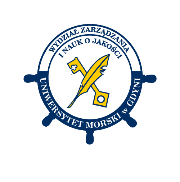 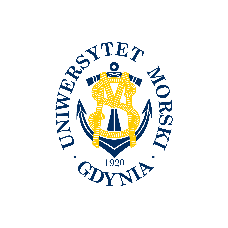 WYDZIAŁ ZARZĄDZANIA I NAUK O JAKOŚCIHARMONOGRAM KONKURSU       O ZARZĄDZANIU I EKONOMIIdla uczniów szkół średnichHARMONOGRAMHARMONOGRAMHARMONOGRAMZgłoszenie online udziału szkoły do Konkursu wraz z podaniem danych uczestników etapu szkolnegodo 14.10.2022 r.ETAP I (szkolny) – online, 
w macierzystych szkołach07.11.2022 r.Ogłoszenie wyników I etapu i klasyfikacji do etapu II (przekazanie drogą elektroniczną koordynatorom szkolnym)10.11.2022 r.Etap II - finał - Uniwersytet Morski w Gdyni, Wydział Zarządzania i Nauk o Jakości, ul. Morska 81-87, 81-225 Gdynia Ogłoszenie przez Komitet Organizacyjny  listy laureatów Konkursu i wręczenie nagród08.12.2022 r. 